ЧЕРКАСЬКА ОБЛАСНА РАДАР І Ш Е Н Н Я24.12.2020 										№ 4-13/VIIIПро умови оплати працізаступника головиЧеркаської обласної радиВідповідно до статті 43 Закону України "Про місцеве самоврядування
в Україні", статті 21 Закону України "Про службу в органах місцевого самоврядування", пункту 3 постанови Кабінету Міністрів України
від 24.10.1996 № 1295 "Про умови оплати праці працівників органів місцевого самоврядування та їх виконавчих органів" (зі змінами), абзацу другого пункту 6 постанови Кабінету Міністрів України від 09.03.2006 № 268
"Про упорядкування структури та умов оплати праці працівників апарату органів виконавчої влади, органів прокуратури, судів та інших органів"
(зі змінами), враховуючи рішення обласної ради від 21.12.2020 № 3-3/VIII
"Про обрання заступника голови Черкаської обласної ради", обласна рада
в и р і ш и л а:1. Установити заступникові голови Черкаської обласної ради ДОМАНСЬКОМУ Володимиру Миколайовичу надбавку за особливий характер роботи та інтенсивність праці в розмірі 50 відсотків посадового окладу
з урахуванням доплати за ранг.2. Виплачувати заступникові голови Черкаської обласної ради ДОМАНСЬКОМУ В.М. на період перебування на посаді:1) щомісячну премію в розмірі 50 відсотків до посадового окладу
з урахуванням доплати за ранг посадової особи місцевого самоврядування, надбавок за вислугу років, за особливий характер роботи та інтенсивність праці;2) матеріальну допомогу на оздоровлення при наданні щорічної основної відпустки в розмірі середньомісячної заробітної плати один раз на рік;3) матеріальну допомогу для вирішення соціально-побутових питань
у розмірі середньомісячної заробітної плати один раз на рік.Голова									А. ПІДГОРНИЙ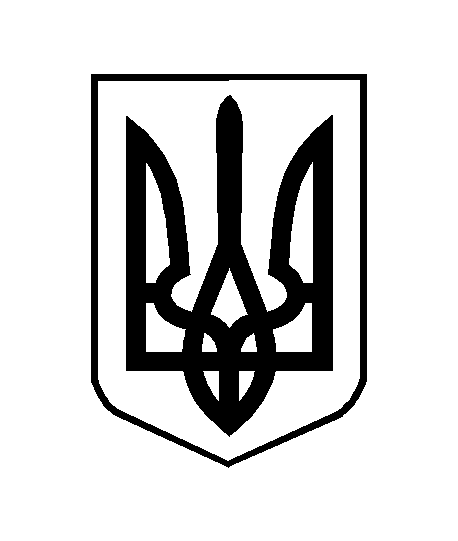 